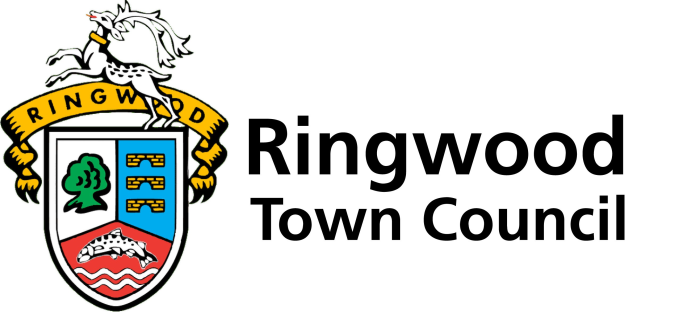 Job DescriptionJob Title:	Weekend Café SupervisorSalary Scale:		up to £10.04 an hourResponsible to:	Ringwood Town CouncilLine managed by:	Manager of Carvers ClubhouseHours of Work:	Saturdays 9.45am to 5.15pm and Sundays 10.45am to 3.15pm in the summer. Café closes a little earlier in Winter. Additional hours available in school holidays (most likely on a Tuesday) Main Purpose:We are looking for an experienced individual to run the Café at Carvers Clubhouse. The individual must be enthusiastic, friendly and conscientious and will have both food preparation and front of house duties. They will need to be happy to work on their own when they will be responsible for creating a welcoming environment and to be responsible for all aspects of customer care (including supporting the groups that hire the centre) and following health and safety and food hygiene regulations. Training will be provided. Main Duties:Preparing and serving food in accordance to all health and safety requirementsTaking orders from customers in a friendly and efficient mannerTaking payments from customers, using the till and credit/debit card facilities. 
Making and serving drinksWork with the rest of the team to create an interesting, delicious, simple menu with the needs of our customers in mind at all times.Supervising the Café Assistant during the shiftsStock Handling and ordering Ensuring work area is clean and tidyTo proactively deal with issues and problems as they ariseTo ensure appropriate attire is worn, presenting clean and tidy, working in a hygienic manner. To play an active role in the effective delivery of the Centre, including opening and closing and supporting groups that are hiring the centre etcTo cover additional shifts where possible (for annual leave, sickness etc).To support any volunteers, other staff, work experience placements as required (with support from your manager)To ensure the kitchen and Cafe area is set up to required standards at all times, with Health and Safety and Food Hygiene Legislation adhered to. Person specification – Chef-supervisor CRITERIAESSENTIALPREFERREDEducational QualificationsWill need to have a level 2 in food hygiene so willing to undertakeRelevant catering qualificationsLevel 3 in Food HygieneKnowledge, Qualifications and ExperienceRelevant or similar experience Willingness to undertake training as requiredExperience of supervising and developing staffIT skillsAbility to use a till/card machines Able to use IT to order supplies for the CafePractical demands of the roleAbility to meet the physical demands of a role working in a busy café including liftingFlexibility of working hours which may change during school term and holidaysAbility to work during school holidays, weekends and occasional evenings for special events Personal QualitiesAn enthusiasm to work with a team to provide an excellent café for children, young people and the community. A team player but able to work with own initiative. Excellent communication skills. Smart, clean and groomed appearance; excellent standards of personal hygiene. Flexible, pro-active and “hands on” approach to tasks.Proven ability to create and implement new ideasA love of and experience of working in customer facing roles A good eye for display and merchandisingAn interest in the Council’s aims for Carvers Clubhouse and a commitment to achieving the desired outcomes for young people.Robust and resilient enough to work within a challenging and changing environment.Supportive – demonstrating loyalty and commitment to the organisation, Councillors, staff and service users.Personal Style and BehaviourAble to create a welcoming environmentTeam Working – prepared to lead where necessary, but also to listen and respond positively to the views of Councillors, co-workers, volunteers and service users.